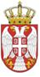                    Република СрбијаОСНОВНА ШКОЛА „КРАЉ ПЕТАР  I“        Ниш, Војводе Путника бр. 1           Број: 610-126/22-1-2020- 04        Датум: 24. 01. 2020. године	    Седница бр. 22ИЗВОД ИЗ ЗАПИСНИКА Са седнице Шкослког одбора Основне школе „Краљ Петар I“ Нишодржане 24. 01. 2020.  године у Наставничкој канцеларији ОДЛУКЕ.	1. Донете Одлуке о усвајању записника са претходних седница Школског одбора,	2.Донета Одлука о усвајању Извештаја о попису имовине и обавеза за 2019. годину,	3. Донета Одлука о доношењу Плана набавки за 2020. годину,             4. Донета Одлука о доношењу допуне Правилника о накнади трошкова прeвоза ,	5. Донета Одлука о  образовању радне групе за увођење и развој система финансијског управљања и контроле у Основној школи „Краљ Петар I“,
	6. Донета Одлука о доношењу Правилника о заштити података о личности у Основној школи „Краљ Петар I“ Ниш.7. Донета Одлука о усвајању Европског развојног плана.								Записничар								Лидија Цветковић